附件1易制爆、易制毒管制类危险化学品采购流程登录危险品管理系统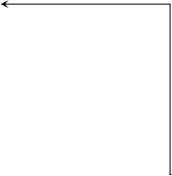 材料审核 使用人领用并登记职能部门：实验室管理处   地点：综合办公楼 604    电话：82191305